INFORME DE PONENCIA PARA PRIMER DEBATE PROYECTO DE LEY NÚMERO 447 DE 2020 CÁMARA “POR LA CUAL SE REGLAMENTA LA COMISIÓN INTERSECTORIAL DE SEGURIDAD ALIMENTARIA Y NUTRICIONAL – CISAN”Bogotá D.C, Diciembre de 2020 Honorable RepresentanteJUAN DIEGO ECHAVARRÍA SÁNCHEZPresidente Comisión Séptima ConstitucionalCÁMARA DE REPRESENTANTESCiudadAsunto: Informe de Ponencia Positiva para primer debate en sesión de Comisión al Proyecto de Ley No. 447 de 2020 Cámara “Por la cual se Reglamenta la Comisión Intersectorial de  Seguridad Alimentaria y Nutricional - CISAN”.  Respetado presidente Echavarría En cumplimiento del honroso encargo que nos hiciera la Mesa Directiva de la Comisión Séptima de la Cámara de Representantes el pasado 5 de noviembre de 2020, y en desarrollo de lo dispuesto en los artículos 150, 153 y 156 de la Ley 5 de 1992, nos permitimos rendir Informe de Ponencia para Primer Debate del Proyecto de Ley No. 447 de 2020 Cámara “Por la cual se Reglamenta la Comisión Intersectorial de  Seguridad Alimentaria y Nutricional - CISAN”, la cual se desarrollará en el presente orden: Origen y trámite del proyecto de leyObjeto y explicación del articulado del proyecto de ley. Consideraciones generalesMarco jurídicoPliego de modificacionesProposición Texto propuesto para primer debate.Cordialmente, 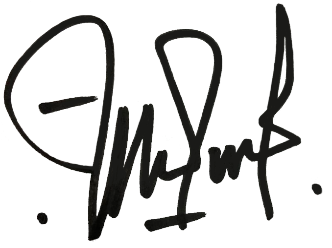 FABER ALBERTO MUÑOZ CERÓN                         JOSÉ LUIS CORREA LÓPEZ             Representante a la Cámara                                       Representante a la CámaraCoordinador Ponente                                                 Ponente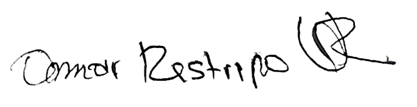 OMAR DE JESÚS RESTREPO CORREA                           Representante a la Cámara                                       Coordinador Ponente                                                INFORME DE PONENCIA PARA PRIMER DEBATE PROYECTO DE LEY NÚMERO 447 DE 2020 CÁMARA “POR LA CUAL SE REGLAMENTA LA COMISIÓN INTERSECTORIAL DE SEGURIDAD ALIMENTARIA Y NUTRICIONAL – CISAN”Origen y trámite del Proyecto de Ley El Proyecto de Ley es  de autoría de los Representantes Jorge Enrique Burgos, Milene Jaraba Díaz, Astrid Sanchéz Montes de Oca, Jorge Eliécer Tamayo, Elberth Díaz Lozano, Monica Valencia, Monica Raigoza, Hernando Guida Ponce, Edward Rodriguez, Niltón Córdoba Manyoma, Erasmo Zuleta, Harold Valencia, Faber Muñoz, Anatolio Hernández, Martha Villalba y Norma Hurtado.El Proyecto de ley fue radicado el 20 de julio de 2020 y le correspondió el número 447 de 2020 en la Cámara de Representantes; publicado en la Gaceta del Congreso número 1199 de 2020, posteriormente fue remitido a la Honorable Comisión Séptima de la Cámara, quien procedió a designarnos como ponentes para primer debate el día  5 de noviembre de 2020.Fuimos nombrados como ponentes para primer debate los Honorables Representantes Faber Alberto Muñoz Cerón, José Luis Correa López y Omar de Jesús Restrepo Correa.Objeto y explicación del articulado del Proyecto de Ley.El Proyecto de Ley busca reglamentar la Comisión Intersectorial de Seguridad Alimentaria y Nutricional - CISAN. Lo anterior, dentro de las competencias fijadas por el Decreto 2055 de 2009 para coordinar y seguir el Plan de coordinación y seguimiento de la Política Nacional de Seguridad Alimentaria y Nutricional - PNSAN.El proyecto de ley tal como ha sido radicado se compone de (8) artículos:Artículo 1, Objeto. Artículo 2, Definición del CISANArtículo 3, Integración del CISAN.Artículo 4, Funciones del CISANArtículo 5, Secretaría TécnicaArtículo 6, ReunionesArtículo 7, Funciones de la Secretaría TécnicaArtículo 8, Vigencia y derogatorias.Consideraciones generales.3.1 Relevancia de la iniciativa:El documento Conpes Social 113 de 2008, somete a consideración la Política Nacional de Seguridad Alimentaria y Nutricional. La Seguridad Alimentaria Nacional se refiere a la disponibilidad suficiente y estable de alimentos, el acceso y el consumo oportuno y permanente de los mismos en cantidad, calidad e inocuidad por parte de todas las personas, bajo condiciones que permitan su adecuada utilización biológica, para llevar una vida saludable y activa.El concepto sobre seguridad alimentaria y nutricional contenido en el documento CONPES 113, parte del reconocimiento del derecho de toda persona a no padecer hambre.La seguridad alimentaria y nutricional es la disponibilidad suficiente y estable de alimentos, el acceso y el consumo oportuno y permanente de los mismos en cantidad, calidad e inocuidad por parte de todas las personas, bajo condiciones que permitan su adecuada biológica para llevar una vida saludable y activa. El fin último de la seguridad alimentaria y nutricional es que todas las personas tengan una alimentación suficiente, oportuna y adecuada una persona está en privación si: 1) Carece de la posibilidad de alcanzar una canasta que incluya los niveles mínimos de alimentos necesarios para una alimentación suficiente (dimensión de los medios económicos) y 2) Si no tiene la posibilidad o la facultad de transformar los medios e instrumentos disponibles (y a los cuáles tiene acceso) que les permita alimentarse de manera adecuada y (dimensión de calidad de vida y fines del bienestar). En el caso particular de seguridad alimentaria y nutricional, el estado o acción constitutiva de la vida es tener una alimentación suficiente y adecuada y en consecuencia una vida saludable y activaPara dar cuenta de los avances en el ámbito de la Seguridad Alimentaria y Nutricional, elpaís cuenta con una serie de instituciones y programas, que desde diferentes sectores respaldan este proceso.CUMBRE MUNDIAL SOBRE ALIMENTACIÓN 1996 Y 2002: Renovar el compromiso mundial de eliminar el hambre y la malnutrición y garantizar la seguridad alimentaria sostenible para toda la población. Establece y refuerza los compromisos adquiridos por Colombia para el cumplimiento de los Objetivos de Desarrollo del Milenio (ODM).3.2    Política de Seguridad AlimentariaEntre los principales instrumentos de la Política de Seguridad Alimentaria y Nutricional setienen:1. Comisión Intersectorial de Seguridad Alimentaria y Nutricional - CISAN: Creada para el fortalecimiento de los mecanismos de gobernabilidad y coordinación de las entidades rectoras de la política (Ministerio de Salud y Protección Social, Instituto Colombiano de Bienestar Familiar, Instituto Colombiano de Desarrollo Rural, Ministerio de Ambiente, Vivienda y Desarrollo Territorial, Ministerio de Agricultura y Desarrollo Rural, Ministerio de Educación Nacional, Ministerio de Hacienda y Crédito Público, Ministerio de Comercio, Industria y Turismo y Departamento Nacional de Planeación).2. Plan Nacional y los planes territoriales de SAN -PNSAN -PTSAN: Es el conjunto de objetivos, metas, estrategias y acciones que desde el Estado y la sociedad civil tiene como objeto proteger a la población del hambre y alimentación inadecuada, asegurar el acceso a los alimentos y coordinar intervenciones intersectoriales.3. Observatorio Nacional de Seguridad Alimentaria y Nutricional -OSAN: Es el sistema integrado de instituciones, actores, políticas, procesos, tecnologías, recursos y responsables de la SAN que integra, produce y facilita el análisis de información y gestiónde conocimiento para fundamentar el diseño, implementación, seguimiento y evaluación de la SAN, de la política de SAN, de las acciones que buscan garantizarla y de sus propias acciones.Por lo anterior, del PLAN SAN harán parte las acciones y estrategias de los documentosCONPES relacionados, así como las del CONPES 3616 de 2009, por medio del cual seexpide la política para la generación de ingresos de la población vulnerable.El Plan Nacional de Seguridad alimentaria y nutricional fue lanzado el 13 de marzo de 2013 por la Comisión Intersectorial de Seguridad Alimentaria y Nutricional, en cumplimiento a lo establecido en el CONPES 113 de 2008, por el cual se establece la Política Nacional de Seguridad Alimentaria y Nutricional. El objetivo de dicho plan ha sido contribuir al mejoramiento de la situación alimentaria y nutricional de toda la población colombiana, en especial, de la más pobre y vulnerable.El objetivo de la política es garantizar que toda la población colombiana disponga, acceday consuma alimentos de manera permanente y oportuna, en suficiente cantidad, variedad,calidad e inocuidad.El Observatorio de Observatorio de Seguridad Alimentaria y Nutricional -OSAN, brindará insumos a los usuarios para el seguimiento y evaluación de la política, al disponer en el portal web los reportes estadísticos que facilitan la consulta de los 35 indicadores que hacen parte del Plan Nacional de SAN, como una de sus funciones misionales, establecidas en el CONPES mencionado y en el Plan Nacional de Desarrollo 2010-2014.La Encuesta Nacional de Nutrición de 2015, para analizar la situación alimentaria y nutricional de la población colombiana enmarcada en el modelo de determinantes socialesdefinidos para la ENSIN 2015, como insumo para la formulación, seguimiento y reorientación de políticas públicas de seguridad alimentaria y nutricional para Colombia.Situación nutricional en los hogares colombianos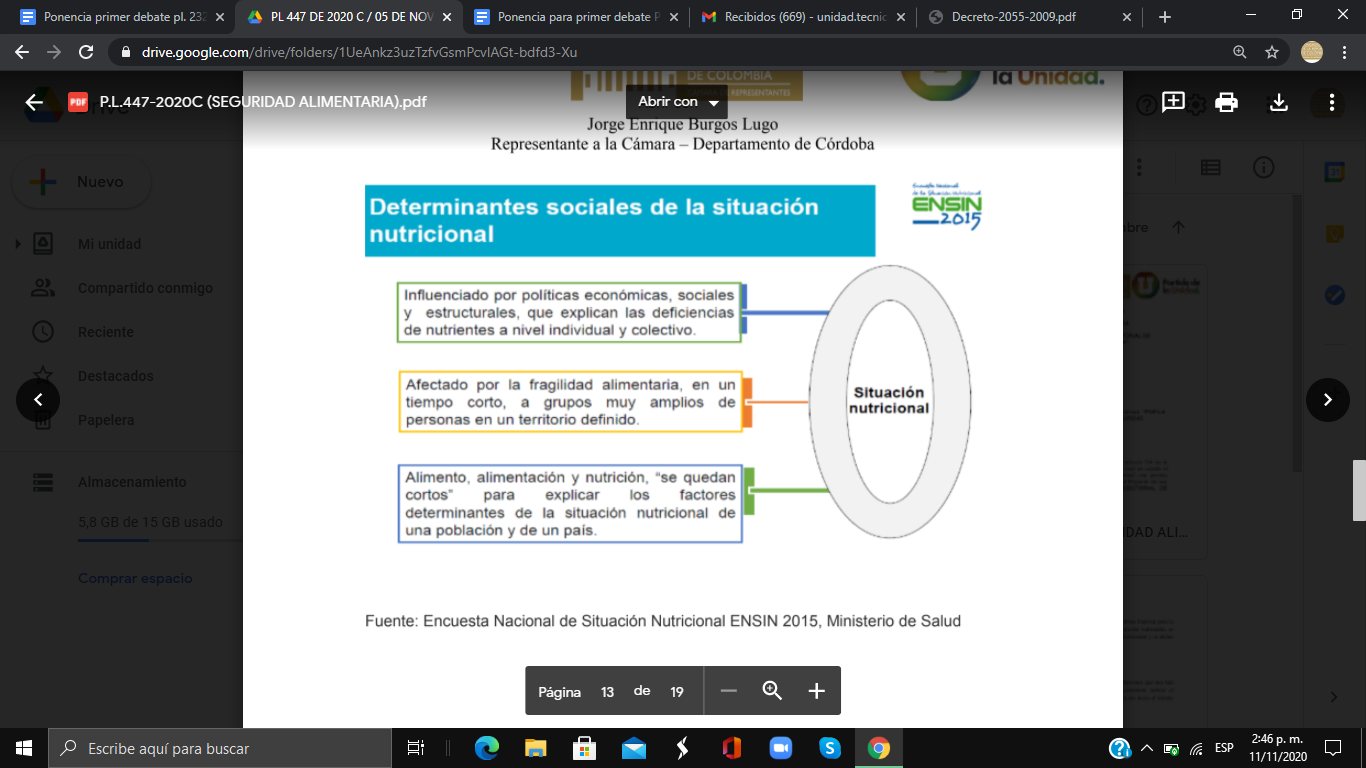 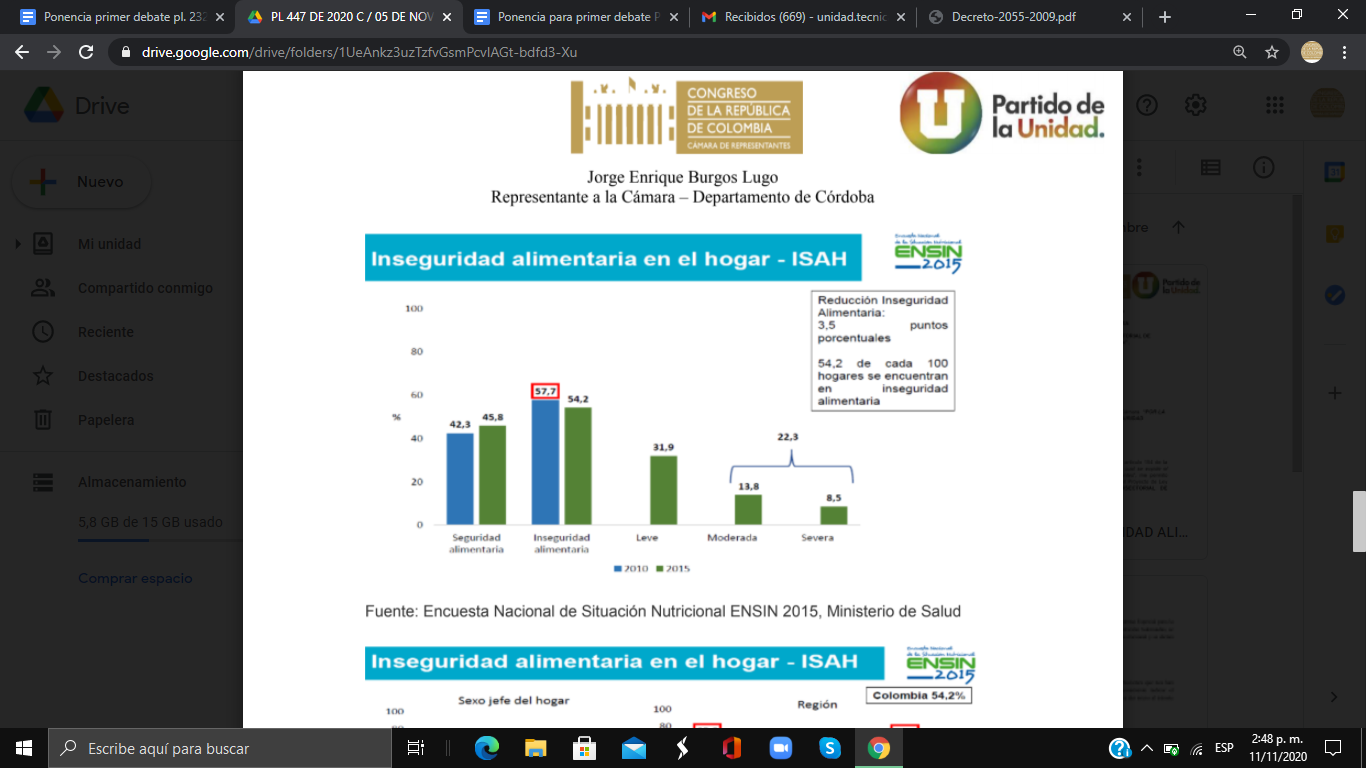 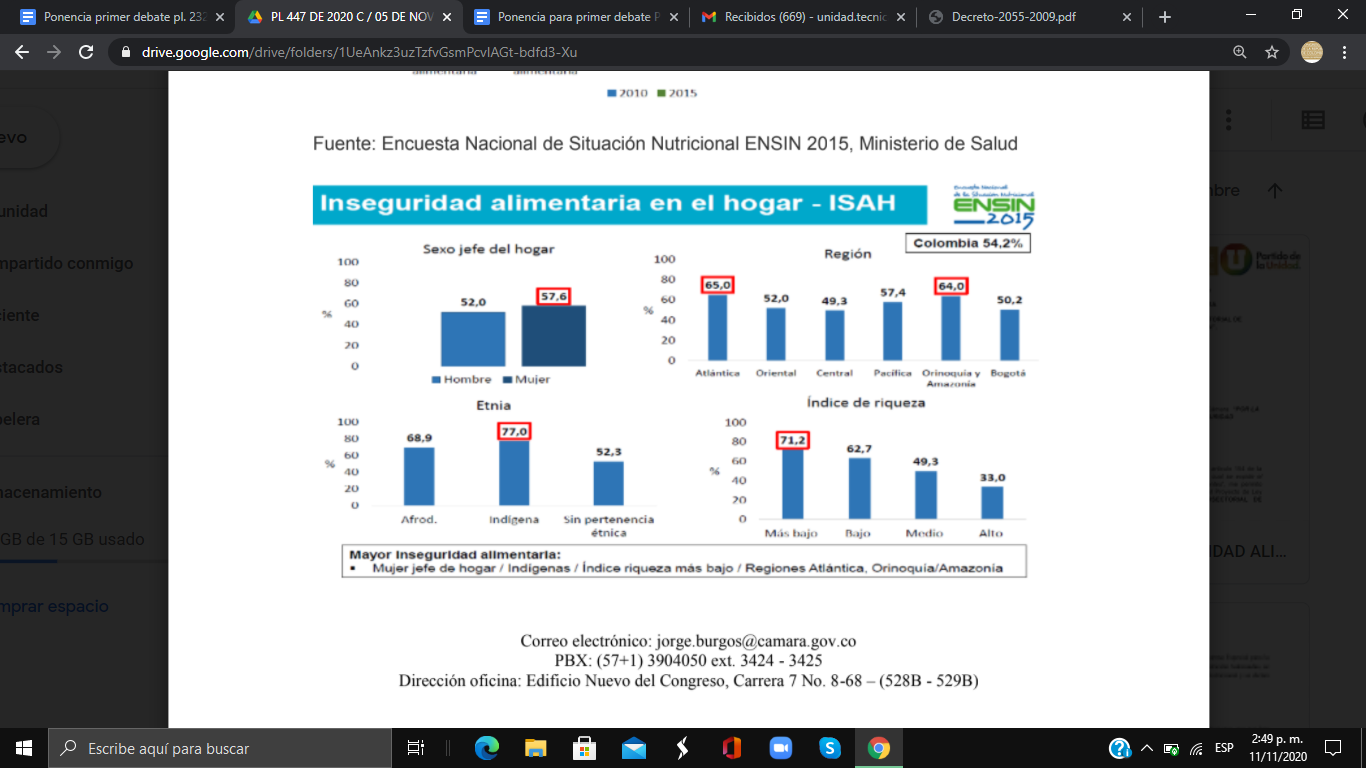 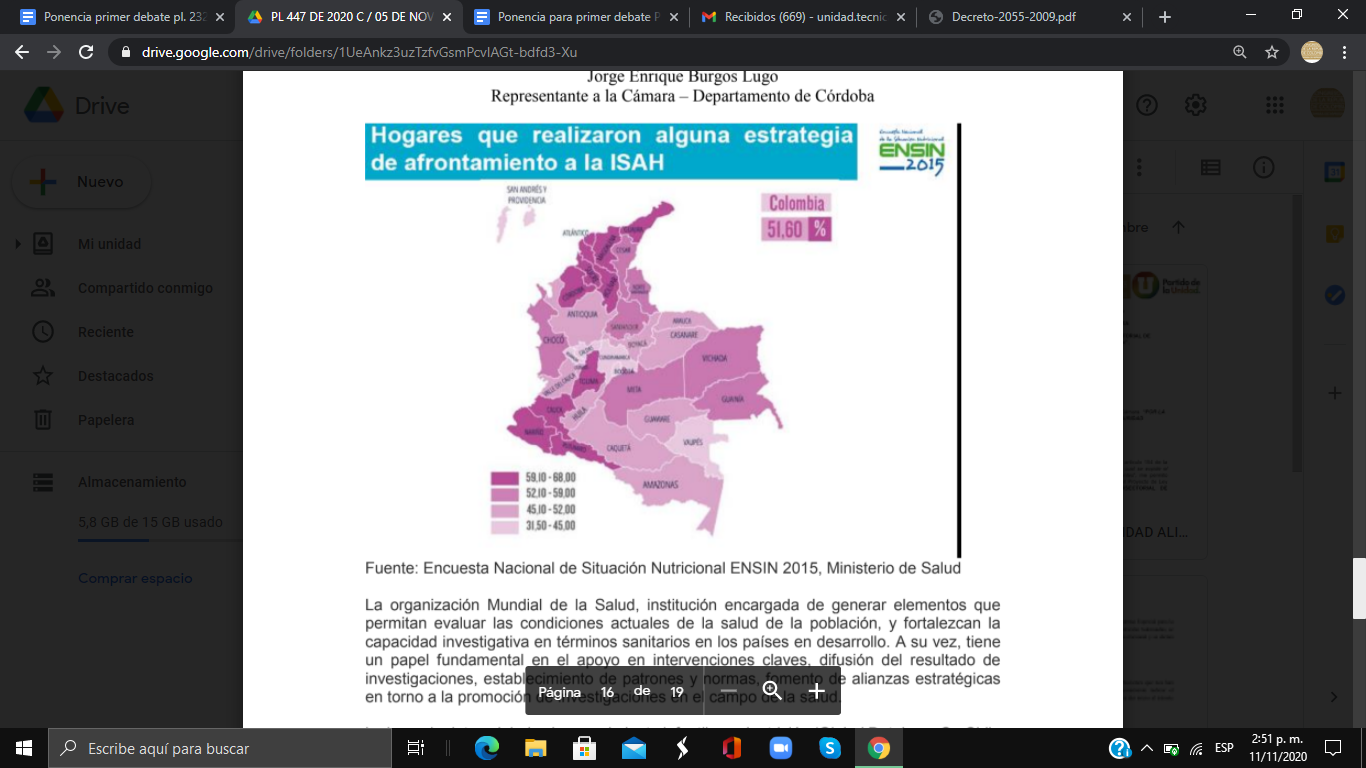 La Organización Mundial de la Salud, institución encargada de generar elementos que permitan evaluar las condiciones actuales de la salud de la población, y fortalezcan la capacidad investigativa en términos sanitarios en los países en desarrollo. A su vez, tieneun papel fundamental en el apoyo en intervenciones claves, difusión del resultado de investigaciones, establecimiento de patrones y normas, fomento de alianzas estratégicas en torno a la promoción de investigaciones en el campo de la salud.La base de datos global sobre crecimiento infantil y malnutrición (Global Database On Chile Growth and Malnutrition) compila los resultados a nivel antropométricos históricos con el fin de caracterizar el comportamiento y la tendencia de la desnutrición en las naciones, permite además realizar comparaciones entre países y regiones como mecanismo de revisión de la dimensión de la problemática.La información presentada se basa en los estándares definidos en términos de desnutrición infantil por la OMS y referenciados al Centro Nacional de Estadísticas de salud (NCHS).En el año 2010, Colombia mediante la Resolución N° 2121 del Ministerio de la ProtecciónSocial, adoptó unos nuevos patrones de crecimiento que describen la forma en que los niños deben crecer, en condiciones óptimas de salud y nutrición.Informes de SeguimientoUna serie de entidades nacionales e internacionales, han dado cuenta de las condiciones,avances, retrocesos, entre otros, de las condiciones nutricionales de la población, enparticular frente a lo que sucede con los niños y niñas.Programa Mundial de Alimentos (PMA). Su principal función se centra en el establecimiento de mecanismos para erradicar el hambre global y la pobreza y en la promoción de políticas y estrategias para beneficiar a la población más pobre. En este marco, el PMA realiza investigaciones conjuntas en los países, con el fin de caracterizar las condiciones de las poblaciones más pobre y vulnerables, los estudios considerados a continuación muestran los resultados y el diagnóstico sobre regiones o naciones en términos de seguridad alimentaria y nutricional.Estado nutricional, de alimentación y condiciones de salud de la población desplazada porla violencia en seis subregiones del país (Diciembre de 2005): Los hogares en condición de desplazamiento se ven sujetos a la presencia de eventos que pueden afectar de manera significativa las condiciones alimenticias y nutricionales de sus integrantes. Este estudio, entre algunos de sus resultados, permite identificar similitudes en el consumo de alimentos entre los hogares desplazados y aquellos ubicados en el estrato socioeconómico 1. Los alimentos ricos en proteínas y hierro de alto valor biológico sólo se consumen, en promedio, aproximadamente un día por semana.Modelo de análisis de impacto de la desnutrición infantil en América Latina (en coordinación de la Comisión Económica para América Latina y el Caribe). Estudio enmarcado en la construcción de un modelo que permite estimar los costos de mantener en una nación episodios de desnutrición. Sus objetivos son describir los factores causales de la desnutrición entre los menores de cinco años de vida, sus correspondientes variables específicas, y estimar los efectos y costos asociados a la desnutrición, con el fin de generar una estructura determinante para combatir los problemas de inserción social, el incremento progresivo en los índices de pobreza y disminución de la productividad de los individuos.Marco Jurídico.Constitución política de Colombia Establece el derecho a la alimentación equilibrada como un derecho fundamental de losniños y en cuanto a la oferta y la producción agrícola se establecen los deberes del Estado en esta materia.“Artículo 44. Son derechos fundamentales de los niños: la vida, la integridad física, la salud y la seguridad social, la alimentación equilibrada, su nombre y nacionalidad, tener una familia y no ser separados de ella, el cuidado y amor, la educación y la cultura, la recreación y la libre expresión de su opinión. Serán protegidos contra toda forma de abandono, violencia física o moral, secuestro, venta, abuso sexual, explotación laboral o económica y trabajos riesgosos. Gozarán también de los demás derechos consagrados en la Constitución, en las leyes y en los tratados internacionales ratificados por Colombia. La familia, la sociedad y el Estado tienen la obligación de asistir y proteger al niño para garantizar su desarrollo armónico e integral y el ejercicio pleno de sus derechos. Cualquier persona puede exigir de la autoridad competente su cumplimiento y la sanción de los infractores. Los derechos de los niños prevalecen sobre los derechos de los demás.”“Artículo 65. La producción de alimentos gozará de la especial protección del Estado. Para tal efecto, se otorgará prioridad al desarrollo integral de las actividades agrícolas, pecuarias, pesqueras, forestales y agroindustriales, así como también a la construcción de obras de infraestructura física y adecuación de tierras. De igual manera, el Estado promoverá la investigación y la transferencia de tecnología para la producción de alimentos y materias primas de origen agropecuario, con el propósito de incrementar la productividad.”LEY 1355 DE 2009 -LEY DE OBESIDAD: Define a la Comisión Intersectorial de Seguridad Alimentaria y Nutricional -CISAN, como la máxima autoridad rectora de la Seguridad Alimentaria y Nutricional en Colombia, establece sus integrantes y funciones.DECRETO 2055 DE 2009: Crea la CISAN, se definen sus integrantes, funciones, funcionamiento de la secretaría técnica, actividades de la misma y periodicidad de reuniones, entre otros.CONSIDERACIONES DE LOS PONENTES.La seguridad alimentaria y el derecho a la alimentación deben ser una prioridad en el escenario del post conflicto, por lo tanto consideramos que debe existir en nuestro país una política pública para articular la seguridad alimentaria y nutricional a los acuerdos de paz firmados por el gobierno nacional y las extintas FARC.En el momento histórico que vivimos es necesario que la sociedad civil y las autoridades de gobierno realicen los esfuerzos necesarios para la erradicación del hambre en el sector rural de nuestro país con el objeto de disminuir las brechas sociales con las áreas urbanas.La Organización de las Naciones Unidas para la Agricultura y Alimentación FAO, en noviembre de 2005 aprobó las directrices voluntarias como un mecanismo internacional para orientar a los Estados en torno a la realización progresiva del derecho a la alimentación con el propósito de lograr los “objetivos del Plan de Acción de la Cumbre Mundial sobre la alimentación” Las directrices voluntarias conciben que la alimentación es un derecho humano y, por tanto, no debe utilizarse como un instrumento de presión política, económica o social; en virtud de ello, este instrumento internacional se fundamenta en los principios de la igualdad, la participación, la inclusión, la no discriminación, la rendición pública de cuentas, el Estado de derecho y, sobre todo, en la universalidad, la indivisibilidad y la interdependencia propias de los derechos humanos. La directriz 8. Acceso a recursos y bienes, estipula que los recursos relacionados con el derecho a la alimentación no deberían tener restricciones que obstaculicen o impidan su realización. El Estado, mediante esta directriz, deberá crear y ejecutar mecanismos que permitan el acceso y uso de los diferentes recursos que existieren a toda la población dentro de un marco de sostenibilidad e inclusión, y de concordancia con la legislación nacional. Uno de los recursos aquí mencionados hace referencia a que dentro de condiciones apropiadas de necesidad y legalidad se realicen reformas agrarias que permitan acceder equitativamente a tierras, con favorecimiento de poblaciones pobres. En virtud de ello, esta directriz también incorpora la posibilidad, desde el Estado, de incluir a todos aquellos grupos poblacionales en condiciones Seguridad alimentaria y derecho a la alimentación en escenarios de posconflicto ▪ 104 de exclusión y abandono en planes, programas, proyectos o políticas que generen oportunidades para la participación en la distribución de recursos en condiciones de igualdad. Se destaca principalmente la participación de minorías tradicionalmente excluidas.  El punto 1 sobre reforma rural integral del acuerdo con las Farc no solo impulsa el acceso a las tierras, sino la capacidad productiva y de comercialización en zonas rurales. Es decir que el proceso de paz incorporó el derecho a la alimentación.Pliego de Modificaciones6. Proposición Conforme a las anteriores consideraciones, presentamos ponencia positiva y proponemos a la Honorable Comisión Séptima Constitucional de la Cámara de Representantes dar primer debate al Proyecto de ley número 447 de 2020 Cámara “Por la cual se Reglamenta la Comisión Intersectorial de  Seguridad Alimentaria y Nutricional - CISAN”.  Atentamente, FABER ALBERTO MUÑOZ CERÓN                         JOSÉ LUIS CORREA LÓPEZ             Representante a la Cámara                                       Representante a la CámaraCoordinador Ponente                                                 PonenteOMAR DE JESÚS RESTREPO CORREA                           Representante a la Cámara                                       Coordinador Ponente                                                Texto propuesto para primer debate PROYECTO DE LEY 477 DE 2020 CÁMARA“POR LA CUAL SE REGLAMENTA LA COMISIÓN INTERSECTORIAL DE SEGURIDAD ALIMENTARIA Y NUTRICIONAL - CISAN”.Artículo 1°. Objeto. La presente ley tiene por objeto articular  a la Comisión Intersectorial de Seguridad Alimentaria y Nutricional - CISAN para la construcción de una política pública de seguridad alimentaria y nutricional y su fortalecimiento en el  marco del posconflicto.Artículo 2°. Integración. Modifíquese el artículo 16° de la ley 1355 de 2009, el cual quedará así Artículo 16° Integración. La Comisión Intersectorial de Seguridad Alimentaria y Nutricional –CISAN– estará conformada por los siguientes funcionarios:1. El Ministro de Agricultura y Desarrollo Rural o su delegado.2. El Ministro de Salud y Protección Social o su delegado3. El Ministro de Comercio, Industria y Turismo o su delegado.4. El Ministro de Educación Nacional o su delegado.5. El Ministro de Ambiente y desarrollo sostenible o su delegado.6. El Ministro de Vivienda y territorio o su delegado.7. El Director del Departamento Nacional de Planeación o su delegado.8. El Director del Instituto Colombiano de Bienestar Familiar –ICBF–, o su delegado.9. El Director de la Agencia de Desarrollo Rural ADR. 10. El Director del Departamento Administrativo para la Prosperidad Social - DPS o su delegado.11. Un miembro de la Asociación Colombiana de Facultades de Nutrición, designado por su Junta Directiva.12. Un alto consejero para la Acción Social y la Cooperación Internacional o su delegado.13. Un alto consejero para la estabilización. 14. Dos consejeras presidenciales para la niñez, adolescencia y juventud. 15. Un delegado de la Vicepresidencia de la República.16. Un(a) representante de organizaciones indígenas, elegido de conformidad con sus procedimientos propios. 17. Un(a) representante como mínimo de organizaciones campesinas, 18. Un(a) representante de las organizaciones de pescadores y pescadoras.19. Un(a) representante de las redes de economía propia y agricultura familiar.20.Un(a) representante de productores de alimentos de mediana y gran escala que no sean de economía campesina. 21. Un(a) representante nacional del gremio o de las asociaciones de plazas de mercado o centrales de abastos22.Un(a) representante del pueblo raizal del territorio insular colombiano. 23. Un representante del pueblo Rhom o gitano.  24. Un(a) representante de comunidades negras, afrodescendientes y palenqueras elegidos de acuerdo a sus procedimientos propios.25. Dos representantes de la Federación Colombiana de Municipios, los cuales deberán ser de municipios que no sean capitales. 26. Un(a) representante de organizaciones de derechos humanos PARÁGRAFO 1° La Comisión Intersectorial de Seguridad Alimentaria y Nutricional (CISAN), estará presidida de manera rotativa por los Ministerios de Agricultura y Desarrollo Rural y de Salud y Protección Social, para periodos de dos (2) años.PARÁGRAFO 2°. La Comisión Intersectorial de Seguridad Alimentaria y Nutricional (CISAN), en aras del cumplimiento de sus objetivos y funciones, podrá invitar a los funcionarios, representantes de las entidades, expertos, académicos y demás personas cuyo aporte, estime, pueda ser de utilidad para los fines encomendados a la misma. Asimismo, la CISAN podrá solicitar conceptos técnicos cuando lo considere conveniente. La Procuraduría General de la Nación, la Defensoría del Pueblo y la Contraloría General de la República serán invitados permanentes a las sesiones. Estos podrán intervenir pero no tendrán voto en las sesiones. PARÁGRAFO 3°. En un plazo no mayor a (6) seis meses, contados a partir de la expedición de la presente ley, el Gobierno Nacional, en concertación con las instancias pertinentes y de manera participativa, reglamentará los mecanismos de elección de los representantes de la sociedad civil ante la CISAN.  PARÁGRAFO 4°. Todas las personas integrantes del CISAN deberán declarar públicamente y garantizar que no están incursos en conflictos de intereses que puedan afectar la imparcialidad de su criterio y participación en el ejercicio de las funciones de esta instancia.Artículo 3°. Funciones de la Comisión. Modifíquese el artículo 3° del Decreto 2055 de 2009, el cual quedará así: ARTÍCULO 3°. Funciones de la Comisión. La Comisión Intersectorial de Seguridad Alimentaria y Nutricional -CISAN- tendrá a su cargo el cumplimiento de las siguientes funciones:1. Coordinar la Política Nacional de Seguridad Alimentaria y Nutricional y servir como instancia de concertación entre los diferentes agentes de la misma.2. Coordinar la elaboración del Plan Nacional de Seguridad Alimentaria y Nutricional - PLAN SAN.3. Concertar el Plan Nacional de Seguridad Alimentaria y Nutricional sobre la base de las líneas de políticas establecidas en el Documento Conpes 113 de 2008, o el documento que lo reemplace, con los sectores de la sociedad civil organizada que tengan relación con el tema.4. Articular el Plan Nacional de Seguridad Alimentaria y Nutricional -PLAN SAN-con las diferentes políticas que se desarrollen en el país, particularmente las relacionadas con los temas de biocombustibles, medidas sanitarias y fitosanitarias y comerciales.5. Promover el desarrollo y la implementación del Plan Nacional de Seguridad Alimentaria y Nutricional -PLAN SAN- con las entidades territoriales.6. Coordinar el proceso de inclusión de nuevos programas y proyectos que se requieran en la Política Nacional de Seguridad Alimentaria y Nutricional.7. Promover mecanismos de cooperación entre entidades nacionales e internacionales en materias relacionadas con la seguridad alimentaria y nutricional.8. Apoyar el mejoramiento de las capacidades institucionales para la seguridad alimentaria y nutricional en los niveles territoriales y en los ámbitos público y privado.9. Proponer los mecanismos e instrumentos de seguimiento, evaluación e intercambio de experiencias sobre seguridad alimentaria y nutricional, que propicien la unificación de criterios de medición y la estandarización de indicadores en los ámbitos local, regional y nacional.10. Promover el intercambio de experiencias sobre el tema, a nivel territorial y nacional y en el marco de los acuerdos vigentes o que se den con otros países o regiones del hemisferio.11. Coordinar los planes departamentales y municipales de alimentación, garantizando espacios de participación para las comunidades y pequeños y medianos productores . 12. Promover la creación del Observatorio de Seguridad Alimentaria y Nutricional - OBSAN.13. Propiciar la conformación de instancias de seguimiento y control de los proyectos por parte de las comunidades directamente involucradas, así como de rendición de cuentas por parte de las entidades responsables en los diferentes ámbitos de la seguridad alimentaria y nutricional.14. Aprobar el plan de trabajo de la Secretaría Técnica.15. Expedir su propio reglamento.16. Las demás funciones que sean propias de la naturaleza de coordinación y orientación de su actividad.Artículo 4°. Vigencia. La presente ley rige a partir de su promulgación y deroga las demás  disposiciones que le sean contrariasAtentamente, FABER ALBERTO MUÑOZ CERÓN                         JOSÉ LUIS CORREA LÓPEZ             Representante a la Cámara                                       Representante a la CámaraCoordinador Ponente                                                 PonenteOMAR DE JESÚS RESTREPO CORREA                           Representante a la Cámara                                       Coordinador Ponente                                                TEXTO ORIGINAL PL 447 DE 2020TEXTO PROPUESTO Justificación“POR LA CUAL SE REGLAMENTA LA COMISIÓN INTERSECTORIAL DE SEGURIDAD ALIMENTARIA Y NUTRICIONAL - CISAN”.SIN MODIFICACIONESSIN MODIFICACIONES Artículo 1° La presente ley tiene por objeto reglamentar la ComisiónIntersectorial de Seguridad Alimentaria y Nutricional - CISAN. La cual tendrá a sucargo la coordinación y seguimiento de la Política Nacional de Seguridad Alimentariay Nutricional - PNSAN.Artículo 1°. Objeto. La presente ley tiene por objeto reglamentar  articular  a la ComisiónIntersectorial de Seguridad Alimentaria y Nutricional - CISAN para la construcción de una política pública de seguridad alimentaria y nutricional y su fortalecimiento en el  marco del posconflicto.. La cual tendrá a sucargo la coordinación y seguimiento de la Política Nacional de Seguridad Alimentaria y Nutricional - PNSAN.La disposición replica lo previsto en el artículo 1 del Decreto 2055 de 2009, sobre el objeto y finalidades de la CISAN.Se ajusta la redacción y se delimita el objeto de manera que quede acorde con lo dispuesto en el articulado. Artículo 2°. Definición. La Comisión intersectorial de Seguridad Alimentaria y Nutricional (CISAN), es la máxima autoridad rectora de la Seguridad Alimentaria y Nutricional en Colombia, y, primer instancia estatal de dirección, coordinación yseguimiento interinstitucional, de articulación de políticas y programas y de seguimiento a los compromisos de cada uno de los actores de la SeguridadAlimentaria y Nutricional, siendo instancia de concertación entre los diferentes sectores involucrados en el desarrollo de la misma.Artículo 2°. Definición. La Comisión intersectorial de Seguridad Alimentaria y Nutricional (CISAN), es la máxima autoridad rectora de la Seguridad Alimentaria y Nutricional en Colombia, y, primer instancia estatal de dirección, coordinación yseguimiento interinstitucional, de articulación de políticas y programas y de seguimiento a los compromisos de cada uno de los actores de la SeguridadAlimentaria y Nutricional, siendo instancia de concertación entre los diferentes sectores involucrados en el desarrollo de la misma.Se elimina el artículo 2° como venía en el texto presentado, por cuanto replica lo previsto en el artículo 1 del Decreto 2055 de 2009, sobre el objeto y finalidades de la CISAN. Adicionalmente, lo dispuesto corresponde a la función prevista en el artículo 15 de la Ley 1355 de 2009Artículo 3°. Integración. La Comisión Intersectorial de Seguridad Alimentaria yNutricional -CISAN- Estará conformada por los siguientes funcionarios:1. Ministro de Agricultura y Desarrollo Rural o su delegado.2. Ministro de Salud y Protección Social o su delegado.3. Ministro de Comercio, Industria y Turismo o su delegado4. Ministro de Educación Nacional o su delegado5. Ministro de Ambiente y Desarrollo Sostenible o su delegado.6. Ministro de Vivienda Ciudad y Territorio o su delegado. 7. Director del Departamento Nacional de Planeación o su delegado8. Director del Instituto Colombiano de Bienestar Familiar -ICBF o. su delegado9. Director del Departamento Administrativo para la Prosperidad Social - DPS o sudelegado10. Gerente del Instituto Colombiano de Desarrollo Rural -INCODER o su delegado11. Un miembro de la Asociación Colombiana de Facultades de Nutrición, designadopor su Junta DirectivaPARÁGRAFO 1.- La Comisión Intersectorial de Seguridad Alimentaria y Nutricional -CISAN-, estará presidida de manera rotativa por los Ministerios de Agricultura y Desarrollo Rural y de Salud y Protección Social, para periodos de dos (2) años.PARÁGRAFO 2.- La Comisión Intersectorial de Seguridad Alimentaria y Nutricional - CISAN-, en aras del cumplimiento de sus objetivos y funciones, podrá invitar a losfuncionarios, representantes de las entidades, expertos, académicos y demás personascuyo aporte, estime, pueda ser de utilidad para los fines encomendados a la misma.Artículo 2°. Integración. La Comisión Intersectorial de Seguridad Alimentaria yNutricional -CISAN- Estará conformada por los siguientes funcionarios: Modifíquese el artículo 16° de la ley 1355 de 2009, el cual quedará así Artículo 16° Integración. La Comisión Intersectorial de Seguridad Alimentaria y Nutricional –CISAN– estará conformada por los siguientes funcionarios:1. El Ministroerio de Agricultura y Desarrollo Rural o su delegado.2. El Ministroerio de Salud y Protección Social o su delegado3. El Ministroerio de Comercio, Industria y Turismo o su delegado.4. El Ministroerio de Educación Nacional o su delegado.5. El Ministroerio de Ambiente y desarrollo sostenible o su delegado.6. Ministerio de Vivienda y Desarrollo Territorial territorio o su delegado.7. El Director del Departamento Nacional de Planeación o su delegado.8. El Director del Instituto Colombiano de Bienestar Familiar –ICBF–, o su delegado.9. El Director de la Agencia de Desarrollo Rural ADR. 10. Director del Departamento Administrativo para la Prosperidad Social - DPS o su delegado.10. Gerente del Instituto Colombiano de Desarrollo Rural -INCODER o su delegado11. Un miembro de la Asociación Colombiana de Facultades de Nutrición, designado por su Junta Directiva.12. Un alto consejero para la Acción Social y la Cooperación Internacional o su delegado.13. Un alto consejero para la estabilización. 14. Dos consejeras presidenciales para la niñez, adolescencia y juventud. 15. Un delegado de la Vicepresidencia de la República.16. Un(a) representante de organizaciones indígenas, elegido de conformidad con sus procedimientos propios. 17. Un(a) representante como mínimo de organizaciones campesinas, 18. Un(a) representante de las organizaciones de pescadores y pescadoras.19. Un(a) representante de las redes de economía propia y agricultura familiar.20.Un(a) representante de productores de alimentos de mediana y gran escala que no sean de economía campesina. 21. Un(a) representante nacional del gremio o de las asociaciones de plazas de mercado o centrales de abastos22. Un(a) representante del pueblo raizal del territorio insular colombiano. 23. Un representante del pueblo Rhom o gitano.  24. Un(a) representante de comunidades negras, afrodescendientes y palenqueras elegidos de acuerdo a sus procedimientos propios.25. Dos representantes de la Federación Colombiana de Municipios, los cuales deberán ser de municipios que no sean capitales. 26. Un(a) representante de organizaciones de derechos humanos PARÁGRAFO 1o. La Comisión Intersectorial de Seguridad Alimentaria y Nutricional (CISAN), estará presidida de manera rotativa por los Ministerios de Agricultura y Desarrollo Rural y de Salud y Protección Social, para periodos de dos (2) años.PARÁGRAFO 2°. La Comisión Intersectorial de Seguridad Alimentaria y Nutricional (CISAN), en aras del cumplimiento de sus objetivos y funciones, podrá invitar a los funcionarios, representantes de las entidades, expertos, académicos y demás personas cuyo aporte, estime, pueda ser de utilidad para los fines encomendados a la misma. Asimismo, la CISAN podrá solicitar conceptos técnicos cuando lo considere conveniente. La Procuraduría General de la Nación, la Defensoría del Pueblo y la Contraloría General de la República serán invitados permanentes a las sesiones. Estos podrán intervenir, pero no tendrán voto en las sesiones. Parágrafo 3. En un plazo no mayor a (6) seis meses, contados a partir de la expedición de la presente ley, el Gobierno Nacional, en concertación con las instancias pertinentes y de manera participativa, reglamentará los mecanismos de elección de los representantes de la sociedad civil ante la CISAN.  Parágrafo 4. Todas las personas integrantes del CISAN deberán declarar públicamente y garantizar que no están incursos en conflictos de intereses que puedan afectar la imparcialidad de su criterio y participación en el ejercicio de las funciones de esta instancia.La integración de la CISAN, en principio ya está contenida en el artículo 16 de la ley 1355 de 2009 y el artículo 2 del Decreto 1115 de 2014. Sin perjuicio de lo anterior, se adicionan una serie de actores que permitirían fortalecer y garantizar la participación efectiva de las comunidades en materia de seguridad alimentaria en el marco del posconflicto de manera acorde con el objeto del proyecto. Se elimina el numeral 10 dada la liquidación del INCODER, la cual fue asumida por la Agencia de Desarrollo RuralArtículo 4°. Funciones de la Comisión. La Comisión Intersectorial de SeguridadAlimentaria y Nutricional -CISAN- tendrá a su cargo el cumplimiento de las siguientesfunciones:1. Coordinar y dirigir la Política Nacional de Nutrición, y servir como instancia deconcertación entre los diferentes agentes de la misma.2. Coordinar y concretar la elaboración del Plan Nacional de Seguridad Alimentaria y Nutricional.3. Proponer medidas de carácter normativo destinadas a mejorar, actualizar,armonizar y hacer coherente la normatividad que se aplica en las diversas fases de la cadena alimentaria y realizar evaluación y seguimiento permanente a su aplicación.4. Coordinar el proceso de  inclusión de nuevos programas y proyectos que serequieran en la política nacional de seguridad alimentaria y nutricional.5. Asesorar de manera permanente la actualización de las tablas nutricionales de losalimentos que se consumen en las instituciones públicas y privadas de educación preescolar, educación media y vocacional.Artículo 3°. Funciones de la Comisión. La Comisión Intersectorial de SeguridadAlimentaria y Nutricional -CISAN- tendrá a su cargo el cumplimiento de las siguientesfunciones: Modifíquese el artículo 3° del Decreto 2055 de 2009, el cual quedará así: ARTÍCULO 3°. Funciones de la Comisión. La Comisión Intersectorial de Seguridad Alimentaria y Nutricional -CISAN- tendrá a su cargo el cumplimiento de las siguientes funciones:1. Coordinar la Política Nacional de Seguridad Alimentaria y Nutricional y servir como instancia de concertación entre los diferentes agentes de la misma.2. Coordinar la elaboración del Plan Nacional de Seguridad Alimentaria y Nutricional - PLAN SAN.3. Concertar el Plan Nacional de Seguridad Alimentaria y Nutricional sobre la base de las líneas de políticas establecidas en el Documento Conpes 113 de 2008, o el documento que lo reemplace, con los sectores de la sociedad civil organizada que tengan relación con el tema.4. Articular el Plan Nacional de Seguridad Alimentaria y Nutricional -PLAN SAN-con las diferentes políticas que se desarrollen en el país, particularmente las relacionadas con los temas de biocombustibles, medidas sanitarias y fitosanitarias y comerciales.5. Promover el desarrollo y la implementación del Plan Nacional de Seguridad Alimentaria y Nutricional -PLAN SAN- con las entidades territoriales.6. Coordinar el proceso de inclusión de nuevos programas y proyectos que se requieran en la Política Nacional de Seguridad Alimentaria y Nutricional.7. Promover mecanismos de cooperación entre entidades nacionales e internacionales en materias relacionadas con la seguridad alimentaria y nutricional.8. Apoyar el mejoramiento de las capacidades institucionales para la seguridad alimentaria y nutricional en los niveles territoriales y en los ámbitos público y privado.9. Proponer los mecanismos e instrumentos de seguimiento, evaluación e intercambio de experiencias sobre seguridad alimentaria y nutricional, que propicien la unificación de criterios de medición y la estandarización de indicadores en los ámbitos local, regional y nacional.10. Promover el intercambio de experiencias sobre el tema, a nivel territorial y nacional y en el marco de los acuerdos vigentes o que se den con otros países o regiones del hemisferio.11. Coordinar los planes departamentales y municipales de alimentación, garantizando espacios de participación para las comunidades y pequeños y medianos productores. 12. Promover la creación del Observatorio de Seguridad Alimentaria y Nutricional - OBSAN.13. Propiciar la conformación de instancias de seguimiento y control de los proyectos por parte de las comunidades directamente involucradas, así como de rendición de cuentas por parte de las entidades responsables en los diferentes ámbitos de la seguridad alimentaria y nutricional.14. Aprobar el plan de trabajo de la Secretaría Técnica.15. Expedir su propio reglamento.16. Las demás funciones que sean propias de la naturaleza de coordinación y orientación de su actividad.El artículo 4° como venía en el texto original, se asemeja mucho al artículo 3 del Decreto 2055 de 2009 y replica de manera literal las funciones contempladas en el artículo 17 de la ley 1355 de 2009. Por tanto, se ajusta el artículo original y se agrega una función acorde con el objeto del proyecto. Se ajusta la numeración conforme a las eliminaciones de artículos anteriores. Artículo 5°. Secretaría  Técnica. La Comisión Intersectorial de Seguridad  Alimentaria y Nutricional - CISAN, contará con una secretaría técnica encargada de articular las políticas,iniciativas y acciones técnicas que surjan en la Comisión, entre ésta y las entidades que la integran.Parágrafo 1°. La Secretaría Técnica de la Comisión será ejercida de manera rotativa porquien ésta determine, para periodos de dos (2) años, que podrán ser prorrogados.Para el primer periodo a partir de la promulgación de la presente ley, la secretaría técnica estará a cargo del Departamento Administrativo para la Prosperidad Social DPS.Parágrafo 2°. La Secretaría Técnica convocará grupos de profesionales delegados de lasentidades que hacen parte de la Comisión Intersectorial de Seguridad Alimentaria yNutricional -CISAN· con los cuales se integrarán equipos técnicos encargados de apoyar a la Comisión, gestionar sus decisiones y llevar propuestas a la misma.Artículo 5°. Secretaría Técnica. La Comisión Intersectorial de Seguridad  Alimentaria y Nutricional - CISAN, contará con una secretaría técnica encargada de articular las políticas,iniciativas y acciones técnicas que surjan en la Comisión, entre ésta y las entidades que la integran.Parágrafo 1°. La Secretaría Técnica de la Comisión será ejercida de manera rotativa porquien ésta determine, para periodos de dos (2) años, que podrán ser prorrogados.Para el primer periodo a partir de la promulgación de la presente ley, la secretaría técnica estará a cargo del Departamento Administrativo para la Prosperidad Social DPS.Parágrafo 2°. La Secretaría Técnica convocará grupos de profesionales delegados de lasentidades que hacen parte de la Comisión Intersectorial de Seguridad Alimentaria yNutricional -CISAN· con los cuales se integrarán equipos técnicos encargados de apoyar a la Comisión, gestionar sus decisiones y llevar propuestas a la misma.Se elimina el artículo por cuanto reproduce el contenido del artículo 4 del Decreto 2055 de 2009, subrogado por el artículo 3 del Decreto 1115 de 2014.  El cual crea la Secretaría Técnica de la CISAN y dispone que “será ejercida de manera rotativa por quien esta determine, para periodos de dos (2) años, que podrán ser prorrogados”, iniciando con el Departamento administrativo para laProsperidad Social.Adicionalmente, el parágrafo 1 del artículo 2 del citado Decreto dispone la presidencia rotativa entre los Ministerios de Agricultura y Desarrollo Rural y de Salud y Protección Social, para periodos de dos (2) años; regla que se reproduce en el parágrafo 1 del artículo 3 de la iniciativalegislativa. Artículo 6°. Reuniones. La Comisión Intersectorial de Seguridad Alimentaria y Nutricional -CISAN- se reunirá por derecho propio cada seis (6) meses, previa convocatoria  realizada por la Secretaría Técnica, con una antelación no menor a quince (15) días hábiles, a su celebración y extraordinariamente a solicitud del presidente de la Comisión cuando se estime necesario. Parágrafo. La Comisión Intersectorial de Seguridad Alimentaria – CISAN sesionará con la mitad más uno de sus miembros y las decisiones se tomarán por mayoría simple. Las sesiones serán presenciales, sin perjuicio de la celebración de reuniones virtuales.Artículo 6°. Reuniones. La Comisión Intersectorial de Seguridad Alimentaria y Nutricional -CISAN- se reunirá por derecho propio cada seis (6) meses, previa convocatoria  realizada por la Secretaría Técnica, con una antelación no menor a quince (15) días hábiles, a su celebración y extraordinariamente a solicitud del presidente de la Comisión cuando se estime necesario. Parágrafo. La Comisión Intersectorial de Seguridad Alimentaria – CISAN sesionará con la mitad más uno de sus miembros y las decisiones se tomarán por mayoría simple. Las sesiones serán presenciales, sin perjuicio de la celebración de reuniones virtuales.Se elimina este artículo por cuanto replica el contenido del artículo 6 del Decreto 2055 de 2009 subrogado por el artículo 3 del Decreto 1115 de 2014, según el cual la CISAN  sesionará por derecho propio cada 6 meses con la mitad más uno de sus miembros. También dispone que las decisiones se tomarán mediante mayoría simple.Artículo 7°. Funciones de la Secretaría Técnica. Serán funciones de la Secretaría  Técnica, las siguientes:1. Presentar el Plan Nacional de Seguridad Alimentaria y Nutricional - PLAN SAN y  el cronograma de trabajo a la Comisión Intersectorial de Seguridad Alimentaria y Nutricional  -CISAN- para su aprobación. 2. Proponer un sistema de monitoreo y evaluación de la política y el PLAN SAN, a  través de metas, indicadores, instrumentos de acompañamiento y fuentes de recursos que  permitan hacer seguimiento a su ejecución. 3. Presentar informes periódicos a la Comisión Intersectorial de Seguridad  Alimentaria y Nutricional -CISAN- sobre los avances en la política adoptada en el Plan  Nacional de Seguridad Alimentaria y Nutricional -PLAN SAN-, así como las que le asigne. 4. Ser Interlocutor permanente entre la Comisión Intersectorial de Seguridad  Alimentaria y Nutricional -CISAN- y los órganos ejecutores de la política. 5. Monitorear y evaluar los impactos de la política en el Plan Nacional de Seguridad  Alimentaria y Nutricional -PLAN SAN- en el plano nacional e internacional que permita  medir sus avances e impactos. 6. Promover la creación de comités temáticos, que permitan estudios y propuestas  más profundas sobre algunos temas de seguridad alimentaria y nutricional. 7. Realizar la convocatoria de la Comisión Intersectorial de Seguridad Alimentaria  y Nutricional -CISAN- por solicitud del presidente de la Comisión a sesiones ordinarias y  extraordinarias. 8. Asistir a las reuniones de la Comisión Intersectorial de Seguridad Alimentaria y  Nutricional -CISAN-, elaborar las actas correspondientes y hacer seguimiento al cumplimiento de las decisiones, acuerdos y compromisos adquiridos. 9. Preparar y presentar a la Comisión las propuestas, documentos de trabajo,  informes y demás material de apoyo, que sirva de soporte a las decisiones de la misma. 10. Recibir las propuestas que sean presentadas por los integrantes de la Comisión  Intersectorial de Seguridad Alimentaria y Nutricional - CISAN, articular las iniciativas y  acciones técnicas y políticas que surjan de la Comisión y darles el trámite correspondiente. 11. Proponer a las entidades competentes la asistencia técnica que se brinda a las  entidades territoriales en materia de seguridad alimentaria y nutricional, y monitorearla. 12. Articular y estimular la creación de políticas y planes en las entidades territoriales con enfoque étnico y de género. 13. Las demás funciones que sean propias de su carácter de apoyo y soporte  técnico o que le sean asignadas por la Comisión Intersectorial de Seguridad Alimentaria y  Nutricional. Artículo 7°. Funciones de la Secretaría Técnica. Serán funciones de la Secretaría  Técnica, las siguientes:1. Presentar el Plan Nacional de Seguridad Alimentaria y Nutricional - PLAN SAN y  el cronograma de trabajo a la Comisión Intersectorial de Seguridad Alimentaria y Nutricional  -CISAN- para su aprobación. 2. Proponer un sistema de monitoreo y evaluación de la política y el PLAN SAN, a  través de metas, indicadores, instrumentos de acompañamiento y fuentes de recursos que  permitan hacer seguimiento a su ejecución. 3. Presentar informes periódicos a la Comisión Intersectorial de Seguridad  Alimentaria y Nutricional -CISAN- sobre los avances en la política adoptada en el Plan  Nacional de Seguridad Alimentaria y Nutricional -PLAN SAN-, así como las que le asigne. 4. Ser Interlocutor permanente entre la Comisión Intersectorial de Seguridad  Alimentaria y Nutricional -CISAN- y los órganos ejecutores de la política. 5. Monitorear y evaluar los impactos de la política en el Plan Nacional de Seguridad  Alimentaria y Nutricional -PLAN SAN- en el plano nacional e internacional que permita  medir sus avances e impactos. 6. Promover la creación de comités temáticos, que permitan estudios y propuestas  más profundas sobre algunos temas de seguridad alimentaria y nutricional. 7. Realizar la convocatoria de la Comisión Intersectorial de Seguridad Alimentaria  y Nutricional -CISAN- por solicitud del presidente de la Comisión a sesiones ordinarias y  extraordinarias. 8. Asistir a las reuniones de la Comisión Intersectorial de Seguridad Alimentaria y  Nutricional -CISAN-, elaborar las actas correspondientes y hacer seguimiento al cumplimiento de las decisiones, acuerdos y compromisos adquiridos. 9. Preparar y presentar a la Comisión las propuestas, documentos de trabajo,  informes y demás material de apoyo, que sirva de soporte a las decisiones de la misma. 10. Recibir las propuestas que sean presentadas por los integrantes de la Comisión  Intersectorial de Seguridad Alimentaria y Nutricional - CISAN, articular las iniciativas y  acciones técnicas y políticas que surjan de la Comisión y darles el trámite correspondiente. 11. Proponer a las entidades competentes la asistencia técnica que se brinda a las  entidades territoriales en materia de seguridad alimentaria y nutricional, y monitorearla. 12. Articular y estimular la creación de políticas y planes en las entidades territoriales con enfoque étnico y de género. 13. Las demás funciones que sean propias de su carácter de apoyo y soporte  técnico o que le sean asignadas por la Comisión Intersectorial de Seguridad Alimentaria y  Nutricional. Se elimina este artículo por cuanto reproduce las competencias de la Secretaría Técnica establecidas en el artículo 6° del  Decreto 2055 de 2009. Artículo 8°. Vigencia. La presente ley rige a partir de su promulgación y deroga todas las  disposiciones que le sean contrariasArtículo 4°. Vigencia y derogatorias. La presente ley rige a partir de su promulgación y deroga todas las demás  disposiciones que le sean contrariasSe ajusta la numeración de manera acorde con las eliminaciones realizadas en el articulado.  Se realizan ajustes de redacción.